Sommaire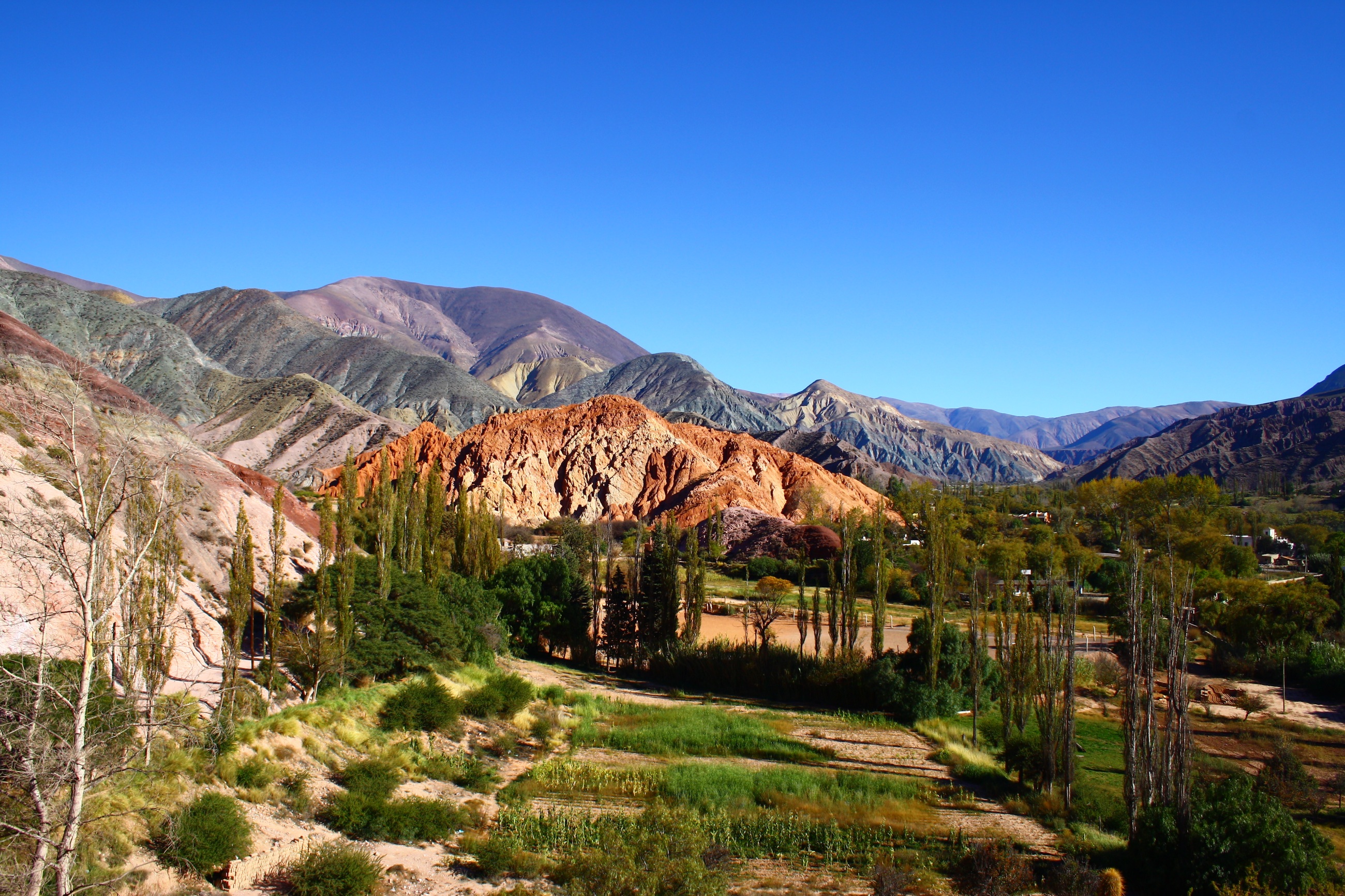 Equateur									   BrésilPérou    									    Argentine et ChiliBolivieAmazonie……………………………………..  p14Sao Paulo………………………………….P93Sierra équatorienne........................  P27Rio de Janeiro…………………………..p100Florianopolis…………………………….P107La côte Pacifique…………………………..P35Le Nord-Est……………………………….p113La vallée sacrée...............................p39La côte atlantique…………………….p120Le lac Titicaca……………………….........p45La Patagonie…………………………….p126Le canyon de Colca………………......... p49La région des lacs……………………..p146Le canyon de Cotahuasi.……….........P52Le Nord-Ouest andin………………..P151Altiplano……………………………………….
Amazonie........................................ 
Carnaval et cœur du pays……..........
Oriente……..………………………............P57P74P80P88